Ein eigenes XYLOPHON bauenDu benötigst:PET-FlaschenSchnurStock, ca.30 cm als SchlegelBesenstiel, Ast oder ähnlichesSo wird’s gemacht:Die Flaschen werden in unterschiedlicher Menge mit Wasser befüllt.Dann werden sie mit Schnur an einem Besenstiel, Ast oder ähnlichem freihängend aufgehängt. Mit einem Stock „anschlagen“, nun erzeugst du unterschiedliche Töne.Viel Spaß wünscht dir Frauke 😊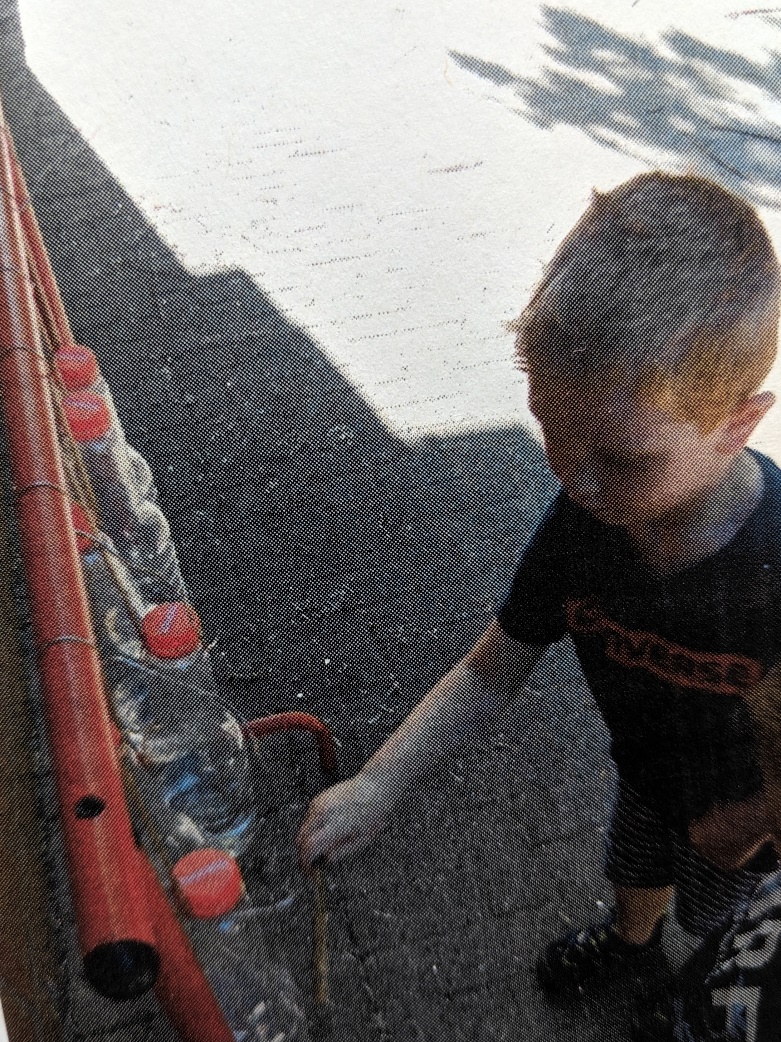 